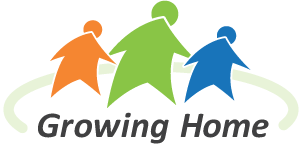                                            Are you UNINSURED and need medical                                           care?                                            Red Rocks Community College                                            Physician Assistant Program and                                            Centura Health have teamed up with                                            Growing Home to provide you general                                           health visits!                                             We can see anything you would see at                                                        your family doctor for free! 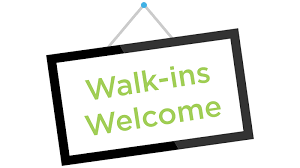 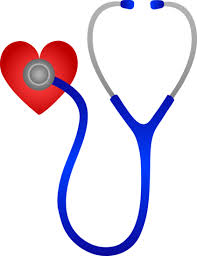 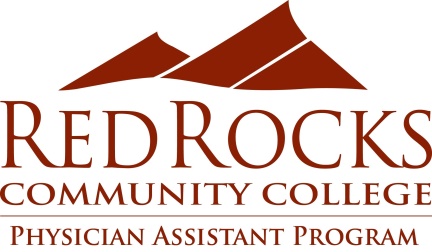 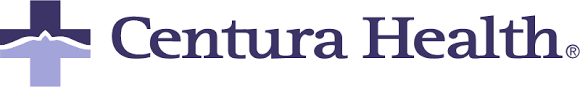                                            No tiene seguro y necesita atencion                                            medica?                                            El programa de asistentes medicos de                                            la comunidad de Red Rocks y                                            Centura Health se han unido con                                            Growing Home para proveer                                            Visitas generales de salud!                                            Podemos atender todo lo que verias                                              con tu doctor de familia GRATIS! 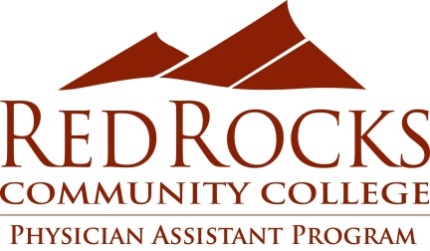 